Homework: 6.2 Graphing Systems of Inequalities		Algebra 1					KittName:__________________________________________Date:_________________________________Period:____Directions: Graph each system of inequalities. Shade the appropriate region.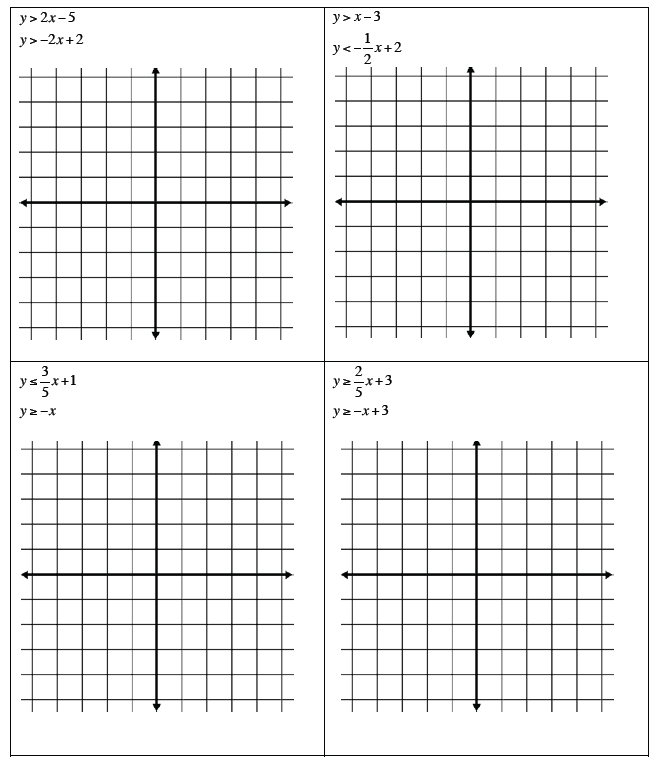 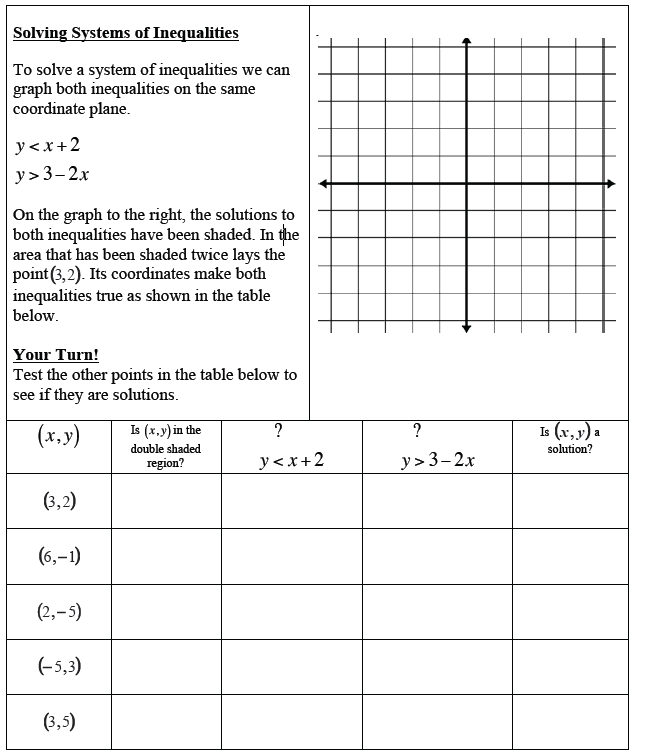 